Третье  заседание четвертого созываРЕШЕНИЕ6 декабря 2016  года № 30Об участии сельского поселения Мурсалимкинский  сельсовет муниципального района  Салаватский район Республики Башкортостан в проекте развития общественной инфраструктуры, основанных на местных инициативахВ соответствии с Федеральным законом от 06.10.2003 года № 131-ФЗ «Об общих принципах организации местного самоуправления в Российской Федерации», в целях решения вопросов местного значения, вовлечения населения в процессы местного самоуправления, развития механизмов инициативного бюджетирования, повышения качества предоставления социальных услуг и определения наиболее значимых проблем муниципального образования, Совет сельского поселения  Мурсалимкинский сельсовет муниципального района Салаватский район Республики Башкортостан  РЕШИЛ:1.Принять участие в конкурсном отборе проектов развития общественной инфраструктуры, основанных на местных инициативах (Программа поддержки местных инициатив) в Республике Башкортостан.2.Рекомендовать Администрации сельского поселения  Мурсалимкинский  сельсовет муниципального района Салаватский район Республики Башкортостан: - предусмотреть софинансирование из бюджета поселения на реализацию проекта развития общественной инфраструктуры, основанного на местных инициативах в объеме не менее 5 % от суммы субсидии из бюджета Республики Башкортостан;- участие в строительстве стадиона в микрорайоне «Северный» с. Мурсалимкино.         3.Настоящее Решение с информацией обнародовать на информационном стенде Совета сельского поселения  Мурсалимкинский сельсовет муниципального района Салаватский район Республики Башкортостан по адресу: Республика Башкортостан, Салаватский район, с. Мурсалимкино, ул. Строительная, д. 15  и разместить на информационном сайте сельского поселения  Мурсалимкинский сельсовет муниципального района Салаватский район Республики Башкортостан по адресу: mursalimkino.ru          4. Контроль за исполнением настоящего Решения возложить на постоянную комиссию Совета сельского поселения  Мурсалимкинский сельсовет муниципального района Салаватский район Республики Башкортостан   по социально-гуманитарным вопросам.  Глава сельского поселения                                                  А.Я СадыковБАШКОРТОСТАН РЕСПУБЛИКАҺЫСАЛАУАТ РАЙОНЫ МУНИЦИПАЛЬ РАЙОНЫНЫҢМӨРСӘЛИМ АУЫЛ СОВЕТЫ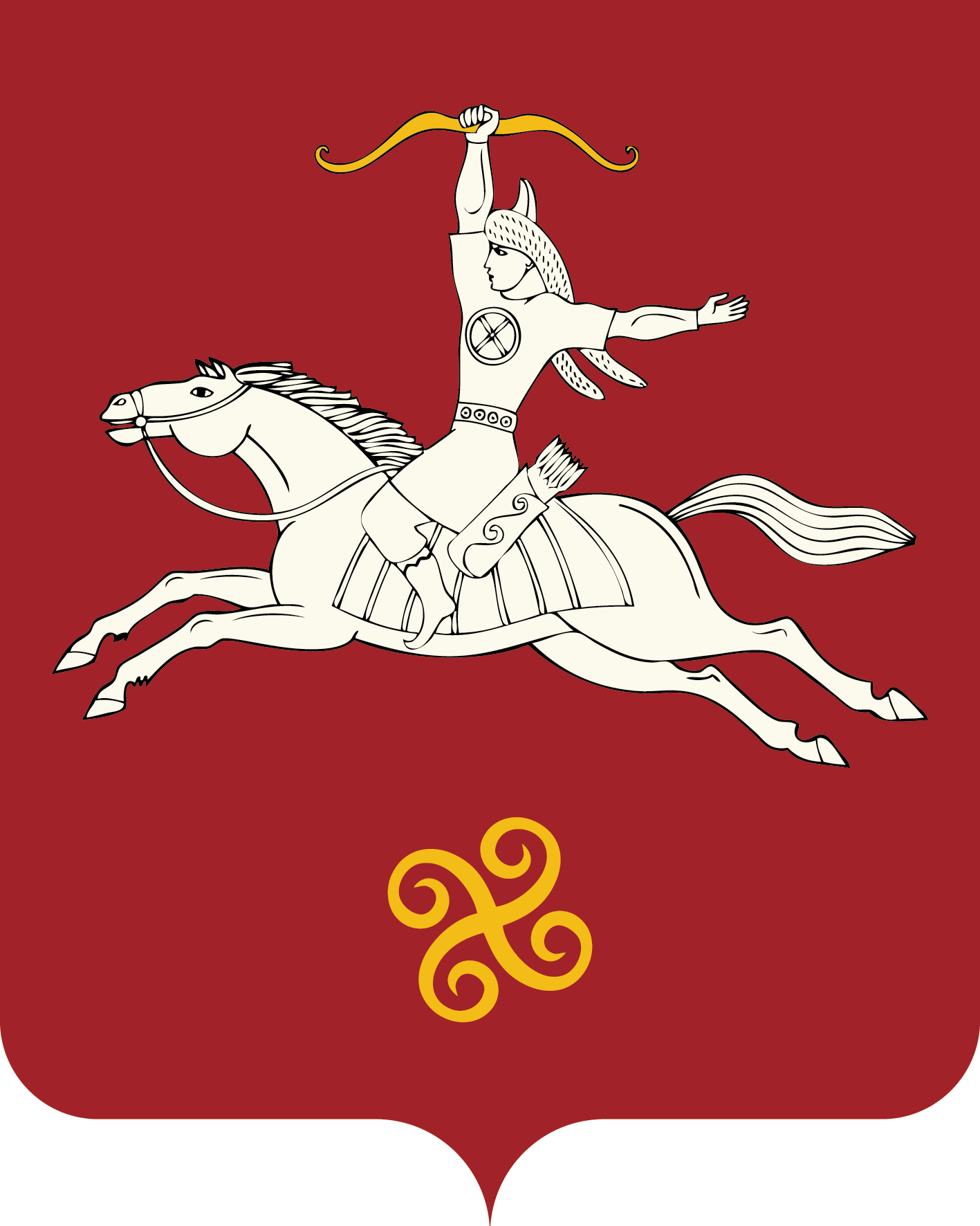 РЕСПУБЛИКА БАШКОРТОСТАНСОВЕТ СЕЛЬСКОГО ПОСЕЛЕНИЯ МУРСАЛИМКИНСКИЙ СЕЛЬСОВЕТМУНИЦИПАЛЬНОГО РАЙОНАСАЛАВАТСКИЙ РАЙОН Төзөлөш  урамы, 15 йорт, Мөрсәлим ауылы, 452485тел. (34777) 2-43-32, 2-43-65              ул. Строительная , д 15 ,           с. Мурсалимкино,  452485  тел. (34777) 2-43-32, 2-43-65